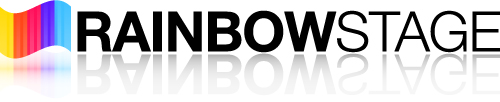 VISUAL STORY GUIDE:Public Transportation&Tour Bus NavigationTable of ContentsWinnipeg Transit …………………………………………………………………………. 3Taxi Service ……………………………………………………………………………….…. 8Handi-Transit ……………………………………………………………………………….. 9Tour Bus Operators ………………………………………………………………………. 10Introduction	Welcome to Rainbow Stage’s visual story guide: Public Transportation & Tour Bus Navigation.  This guide is designed to make the process easier for first time visitors, care workers of patrons who may need assistance with the journey, or patrons who are unfamiliar or are less comfortable with the surrounding area.In this guide you will find visual representation as well as detailed descriptions of the surrounding area (Kildonan Park).Rainbow Stage welcomes patrons of every kind.  We are excited to have you attend our productions and we hope you find this guide helpful when visiting.If you have any questions, concerns or suggestions, our box office staff will be more than happy to assist you.  204-989-0888Winnipeg TransitThe best way to plan a trip to Rainbow Stage using Winnipeg Transit is to visitwww.winnipegtransit.com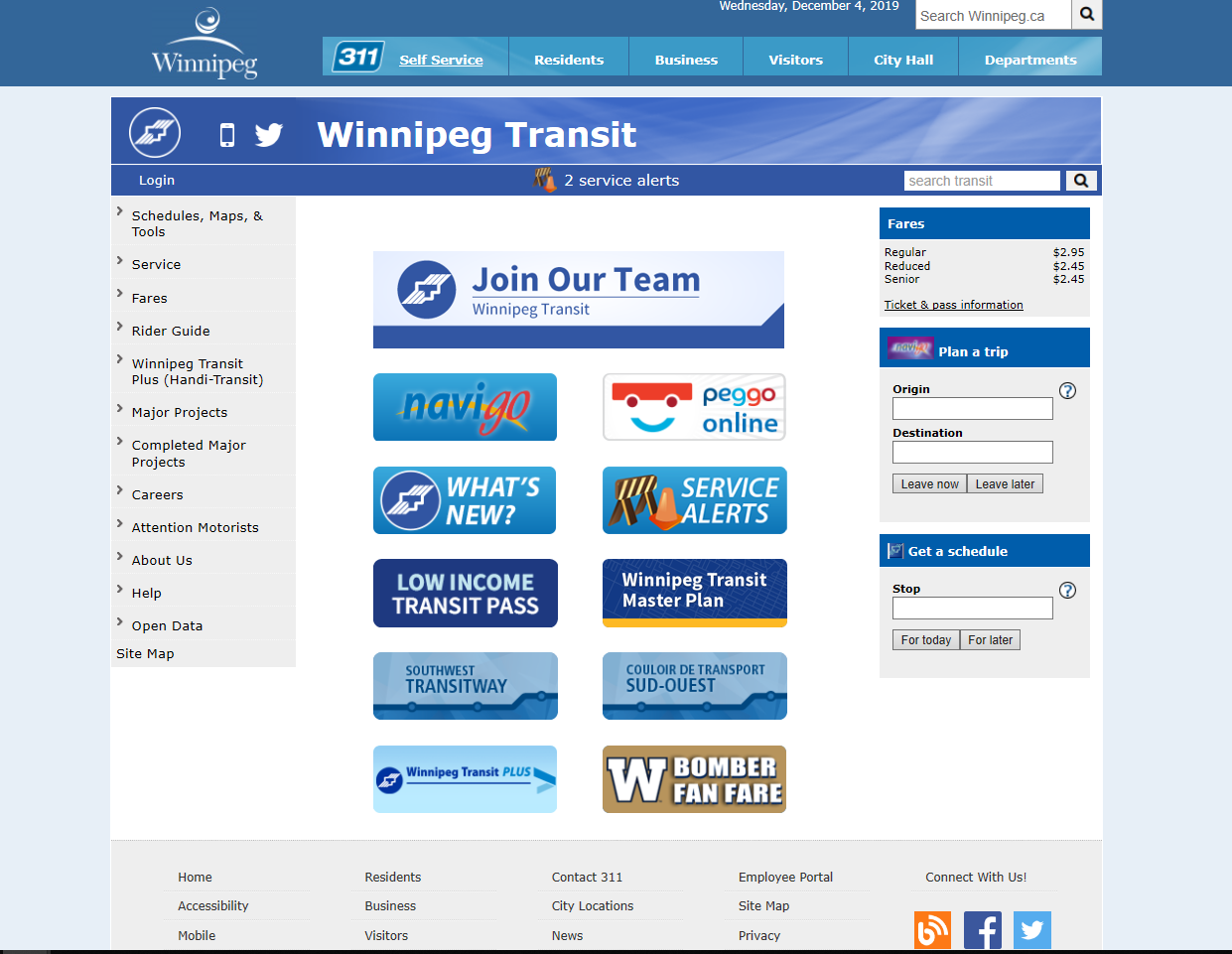 From this page, click HERE (Navigo)This is the next screen you will see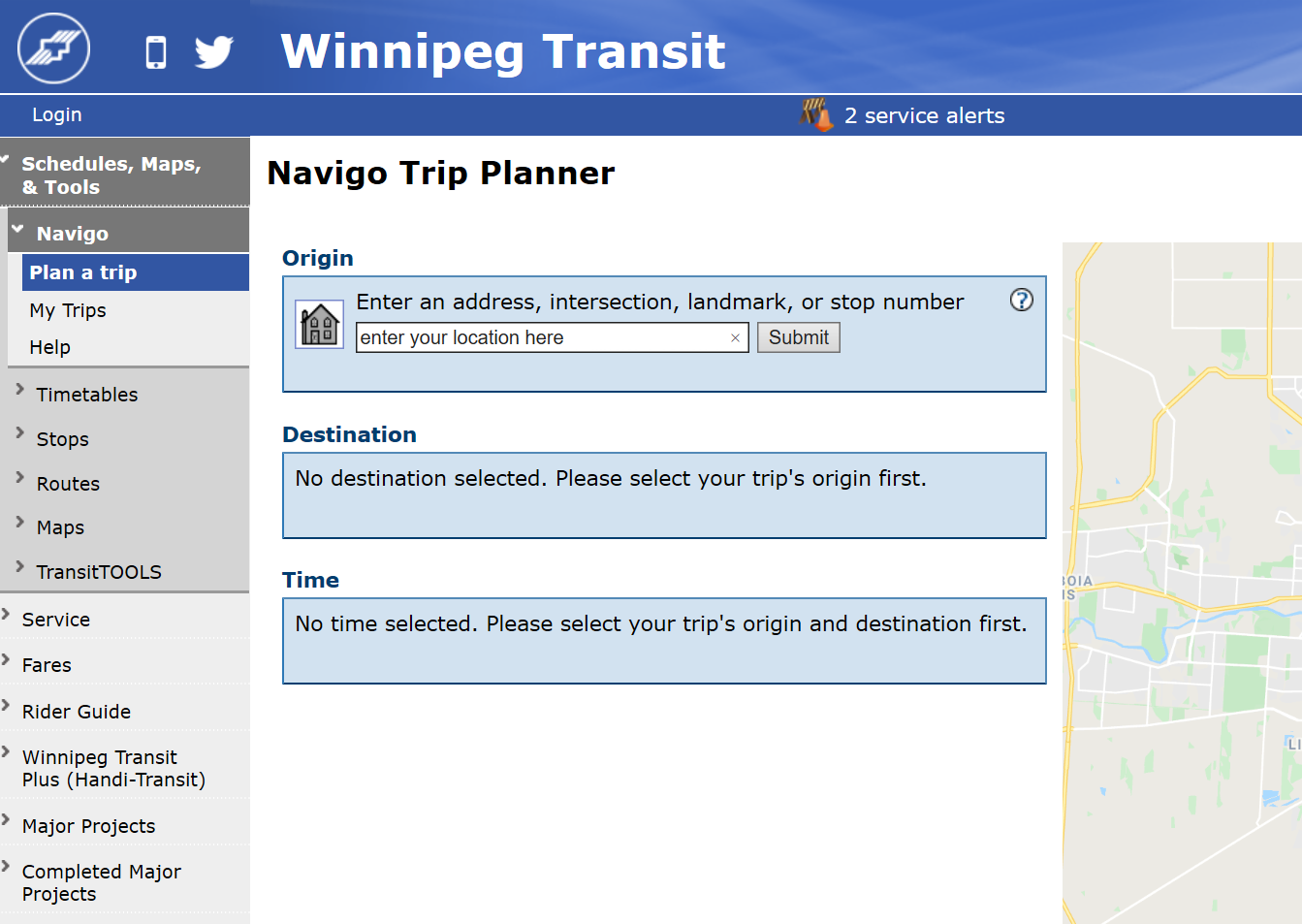 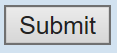 You will enter your starting location into this box and click Once you have chosen your starting location, you’ll be required to enter your destination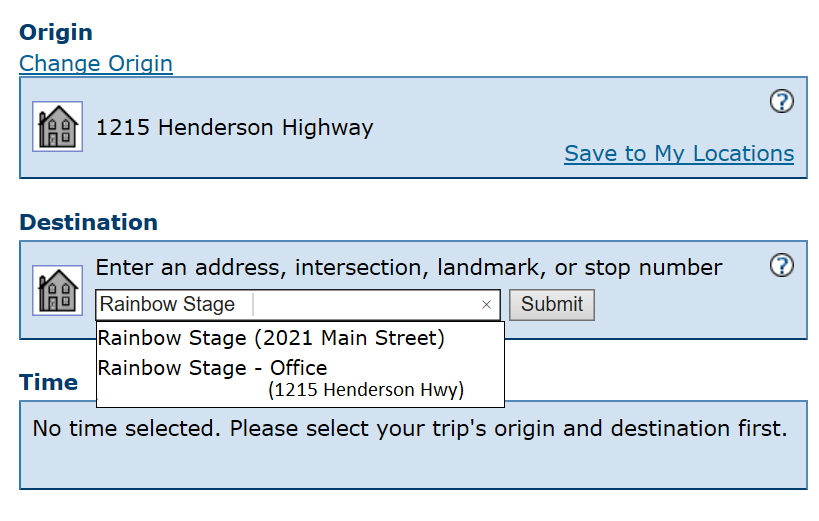 Type “Rainbow Stage” into the Destination box hereYou’ll be given 2 locations to choose from:	Rainbow Stage (2021 Main Street) – this is the location inside Kildonan Park.  This is where you visit to attend the production.	Rainbow Stage – Office (1215 Henderson Hwy) – this is the location of the Administrative Offices.  This is where you can buy tickets in person between September and May.Make your selection and click Next, you’ll be required to select a time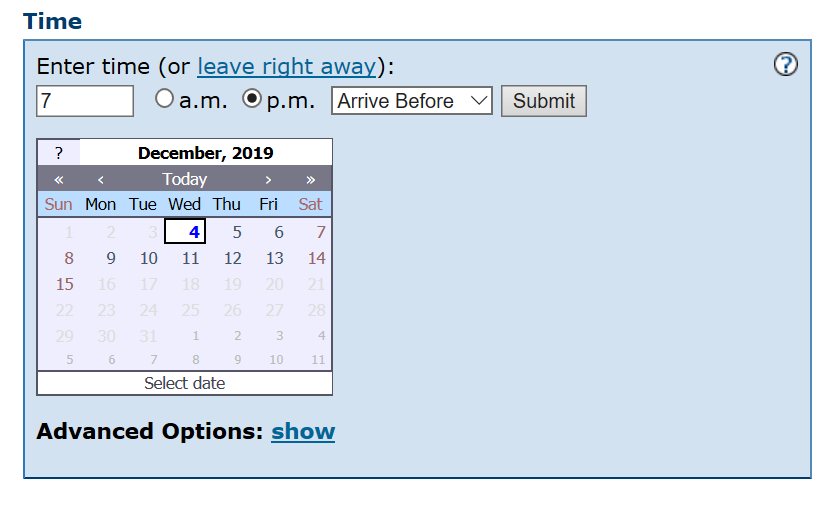 For best results, use a similar setting to what is shown here.To be sure you arrive with enough time to walk from the bus stop to the theatre inside Kildonan Park, we suggest setting your arrival time to, at least, 30 minutes prior to show time.Evening Shows begin at 7:30pmMatinee Shows begin at 2:00pmYou can change the “Arrive Before” time to whatever you feel is best for you.Make your selection and click The bus stop numbers located in front of Kildonan Park are:Southbound bus – 30024Northbound bus – 30023 After arriving at the bus stop, you will need to walk to the theatre inside Kildonan Park.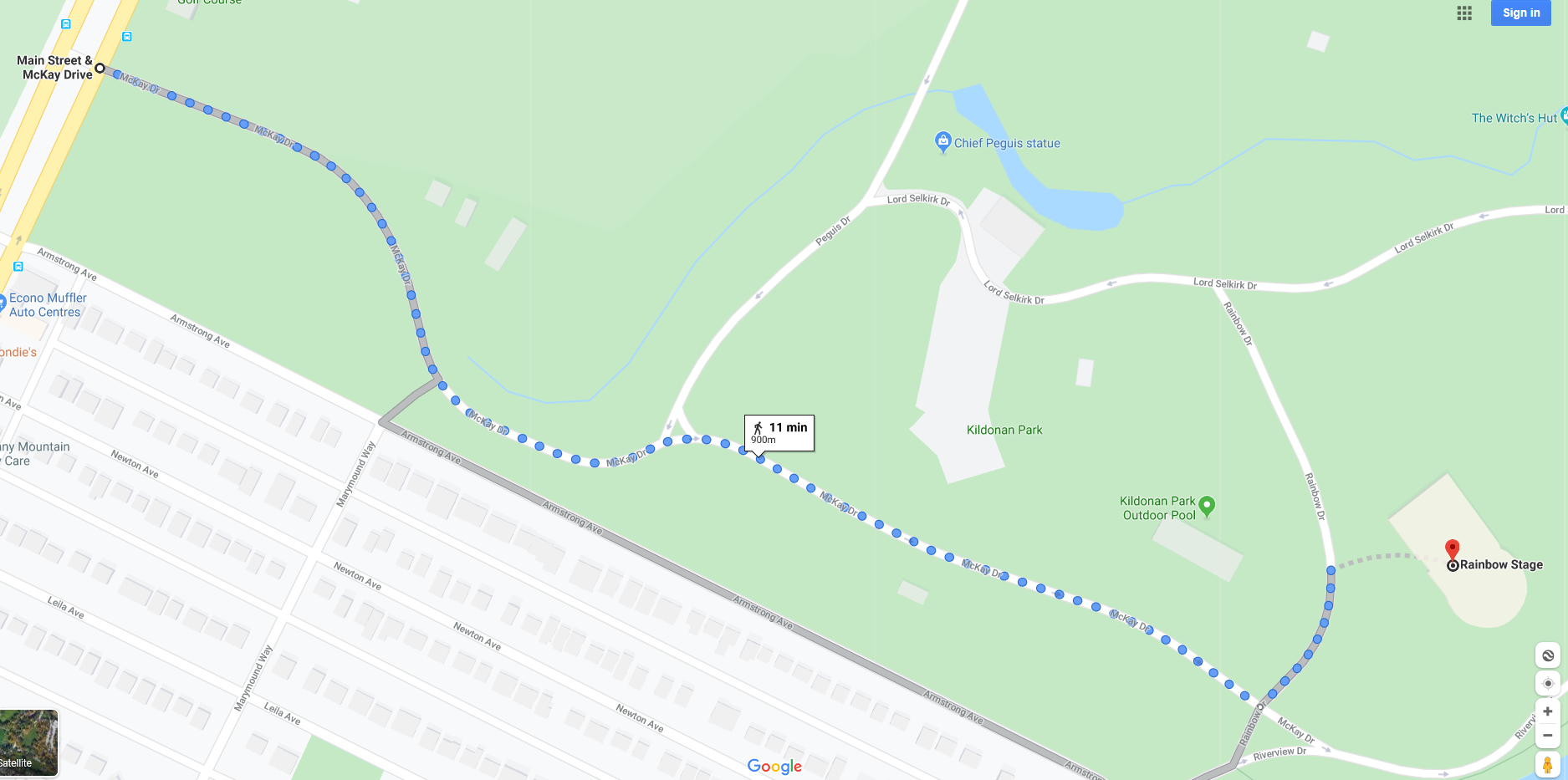 The walk takes about 11 minutes for the average person.Please allow yourself more time if necessary.  Dress appropriate for weather conditions.  This walk is outdoors and is uncovered.Winnipeg Taxi ServicesYou can call any of the following taxi services for transportation to Rainbow Stage.Duffy’s Taxi		204-925-0101Unicity Taxi Ltd		204-925-3131Spring Taxi			204-774-8294Allow yourself extra time when traveling by taxi.Taxi services can often take longer to arrive to pick you up and will not always take the most direct/quickest route to your destination.Our address:Rainbow Stage Theatre – where you will attend your show2021 Main Street, Inside Kildonan ParkThe driver will enter the park and drop you off right in front of the theatre.Please ask your driver to remain on the Main Park Road.  Do NOT drive on the sidewalks inside the park.Rainbow Stage Administration Offices – where you can buy tickets in person between September and May1215 Henderson HwyThe driver will drop you off in front of the office building.You will find Rainbow Stage on the second floor.Click here for details on how to find our administration office.Winnipeg Handi-Transit ServicesThe Winnipeg Handi-Transit System is available to approved applicants.For information on the program, please visit https://winnipegtransit.com/en/winnipeg-transit-plus-handi-transit/ If you are arriving by Handi-Transit:The driver will enter the park from one of the 2 public entrancesClick here for a mapThe driver may drop you off at the front of the theatre or at the drop off point on the south side of the theatre. See GREEN circles on image below.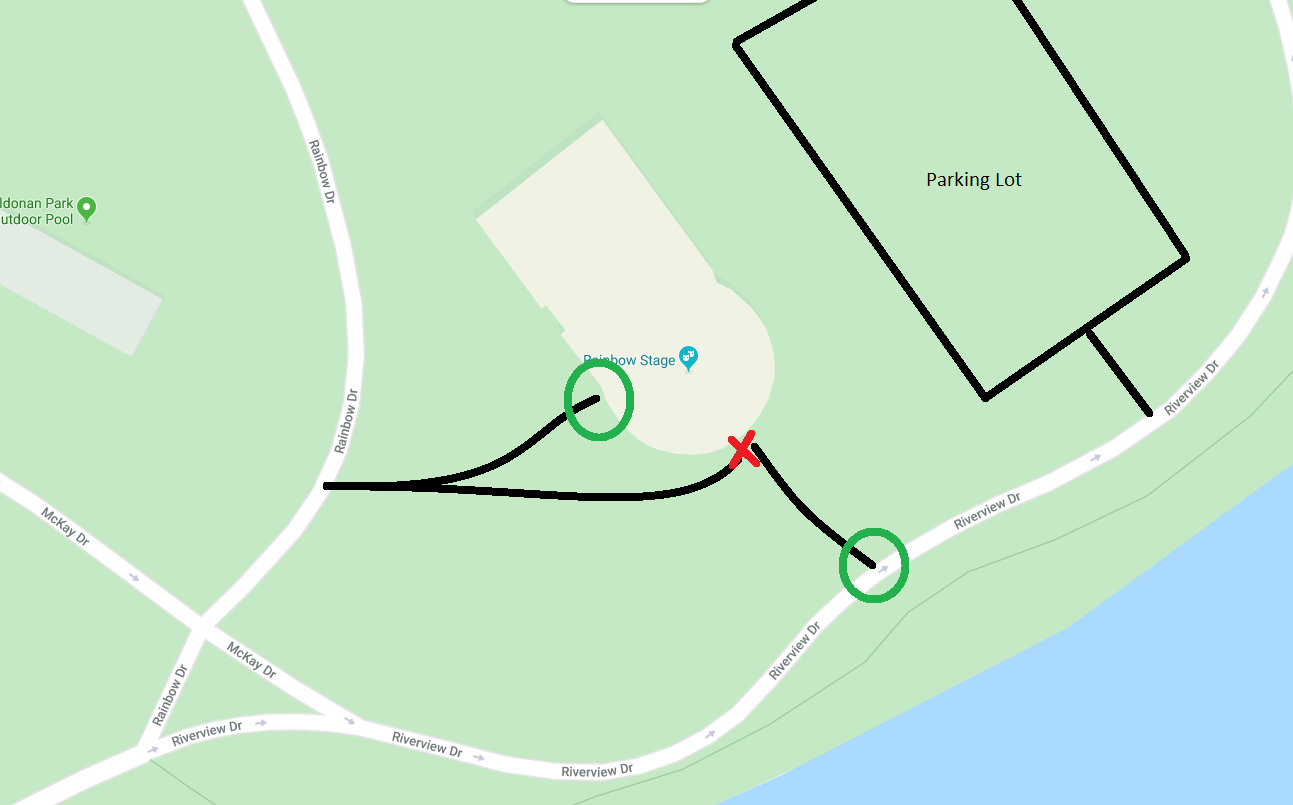 If you can, please ask the driver NOT to drive on the sidewalks in front of the theatre.  The RED X indicated on the image, is NOT a drop off zone.If you are dropped off at the south side drop off zone, you will be required to enter through the FRONT doors of the theatre.  There is no access from any other door.Tour Bus OperatorsRainbow Stage is a popular attraction for local and traveling tour groups.Tour busses are welcome!There is plenty of space in the parking lot provided to park tour busses or large vans.Once arriving, proceed to the parking lot.There, you will be greeted by security/parking staff.  These attendants are employees of a third-party company, contracted by the City of Winnipeg.The parking lot staff will guide you to the best place for your tour bus or large van.